Пользуясь определением формулы исчисления высказываний проверить является ли данное выражение формулой.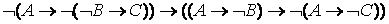 Записать рассуждение в логической символике и проверить правильность рассуждения  методом Куайна, методом редукции и методом резолюций.Если бы у нее было много денег, она бы ездила в институт на такси  и тогда бы никогда не опаздывала.  Она постоянно опаздывает. Значит, у нее много денег. Пользуясь определением формулы логики предикатов проверить, что  выражение является формулой. В формуле указать свободные и связанные переменные. Привести формулу к предваренной форме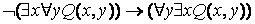 Построить машину Тьюринга для перевода из начальной конфигурации в заключительную. На ленте МТ записаны нули и единицы, пустые ячейки содержат нули, .  Проверить работу машины Тьюринга для конкретных значений x,y. Нарисовать граф, соответствующий построенной МТ.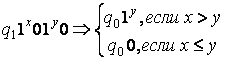  Показать примитивную рекурсивность функции f(x,y).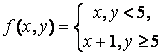 